
 Anmeldung bitte bis spätestens zum 29. April 2022 an: Fax: 0228 / 91523-99  ▪  E-Mail: kwb@kwb-berufsbildung.de Kuratorium der Deutschen Wirtschaft für Berufsbildung Simrockstraße 13 53113 Bonn
 Ich nehme an folgendem Workshop teilDer Teilnehmerbeitrag von 120 € wird auf das Konto des KWB mit Angabe der Firma / Institution und des Teilnehmernamens überwiesen: 
Commerzbank Bonn  ▪  IBAN: DE92 3804 0007 0258 0090 00  ▪  BIC: COBADEFFXXXWir weisen Sie darauf hin, dass auf unseren Veranstaltungen ggf. Fotos gemacht werden, die mit Bezug auf die jeweilige Veranstaltung veröffentlicht werden. Mit der Anmeldung zur Veranstaltung erklären Sie sich in diesem Rahmen mit der zeitlich, räumlich und sachlich unbeschränkten Veröffentlichung von Fotos, auf denen Sie abgebildet sind, einverstanden. Mit der Anmeldung zur Veranstaltung erklären Sie sich außerdem damit einverstanden, dass Ihre Daten für die Tagung (Teilnehmerliste / Rechnungsabwicklung / Einladung zu weiteren Tagungen) verwendet werden. *  Sie können Ihr Einverständnis jederzeit widerrufen unter kwb@kwb-berufsbildung.de oder unter der o.g. KWB-Anschrift. Tagung
 der kaufmännischen 
 Ausbildungsleiterinnen 
 und Ausbildungsleiter 16. / 17. Mai 2022 ▪ Hamburg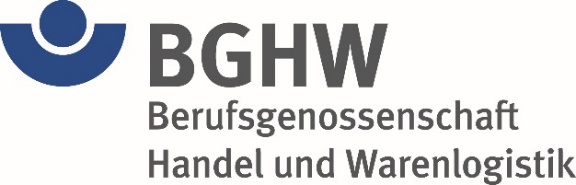 Ich nehme an der Tagung teiljanein1	BGHW im Dialog: Die neue Berufsbildposition „Sicherheit und Gesundheit“ in der Ausbildung2	Ausbilden nach Corona – Anforderungen an das betriebliche Bildungspersonal3	Neue Formate der Dualität – Ausbildung und Studium kombinieren4	Geeignete Auszubildende finden – ein immer schwierigerer Prozess?5	Mobilität als Voraussetzung für die alltäglichen Herausforderungen auf RädernAlternativ wähle ich Workshop Nr.Ich nehme an der Abendveranstaltung teiljaneinNameVornameFunktionAbteilungFirma/InstitutionAnschriftE-MailTelefonDatumUnterschrift